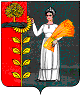 ПОСТАНОВЛЕНИЕАдминистрации сельского поселения Пушкинский сельсовет Добринского муниципального района                          Липецкой области Российской Федерации 10.09.2016 г.                                      с. Пушкино	                      № 72О подготовке проекта внесения изменений  в Правила землепользованияи застройки сельского поселения Пушкинский сельсоветДобринского муниципального районаВ целях совершенствования порядка регулирования землепользования и застройки на территории сельского поселения Пушкинский сельсовет, в соответствии со ст. 33 Градостроительного кодекса Российской Федерации и с Приказом Министерства экономического развития Российской Федерации от 04.05.2018 № 236 «Об установлении форм графического и текстового описания местоположения границ населенных пунктов, территориальных зон, требований к точности определения координат характерных точек границ населенных пунктов, территориальных зон, формату электронного документа, содержащего сведения о границах населенных пунктов (в том числе границах образуемых населенных пунктов), расположенных на межселенных территориях, сведения о границах населенных пунктов (в том числе границах образуемых населенных пунктов), входящих в состав поселения или городского округа, сведения о границах территориальных зон», Классификатором видов разрешённого использования земельных участков, утверждённым Приказом Министерства экономического развития РФ от 01.09.2014г. № 540 с учётом действующих изменений, Федеральным законом от 06.10.2003 № 131-ФЗ «Об общих принципах организации местного самоуправления в Российской Федерации», Уставом сельского поселения Пушкинский сельсовет Добринского района Липецкой области Российской Федерации, ст. 1.2. (р.1 «О внесении изменений в Правила землепользования и застройки сельского поселения Пушкинский сельсовет Добринского муниципального район») Правил землепользования и застройки сельского поселения Пушкинский сельсовет, утвержденных решением Совета депутатов №131-рс от 21.11.2012г, администрация сельского поселения Пушкинский сельсовет ПОСТАНОВЛЯЕТ:1. Комиссии по землепользованию и застройке сельского поселения Пушкинский сельсовет (далее комиссия) подготовить проект «О внесении изменений  в Правила землепользования и застройки сельского поселения Пушкинский сельсовет Добринского муниципального района Липецкой области»  (далее - Проект) в части изменения состава территориальных зон и  границ территориальных зон с учетом фактических границ земельных участков, расположенных в границах территориальных зон для более эффективного использования данных земельных участков и объектов капитального строительства, подготовки приложения «Описание местоположения границ территориальных зон», видов разрешенного использования земельных участков в соответствие с видами разрешенного использования земельных участков.2. Обеспечить опубликование настоящего постановления на официальномсайте администрации сельского поселения Пушкинский сельсовет и на информационных щитах.3.Контроль над исполнением настоящего постановления оставляю за собой.Глава сельского поселения Пушкинский сельсовет                                                                Н.Г. Демихова